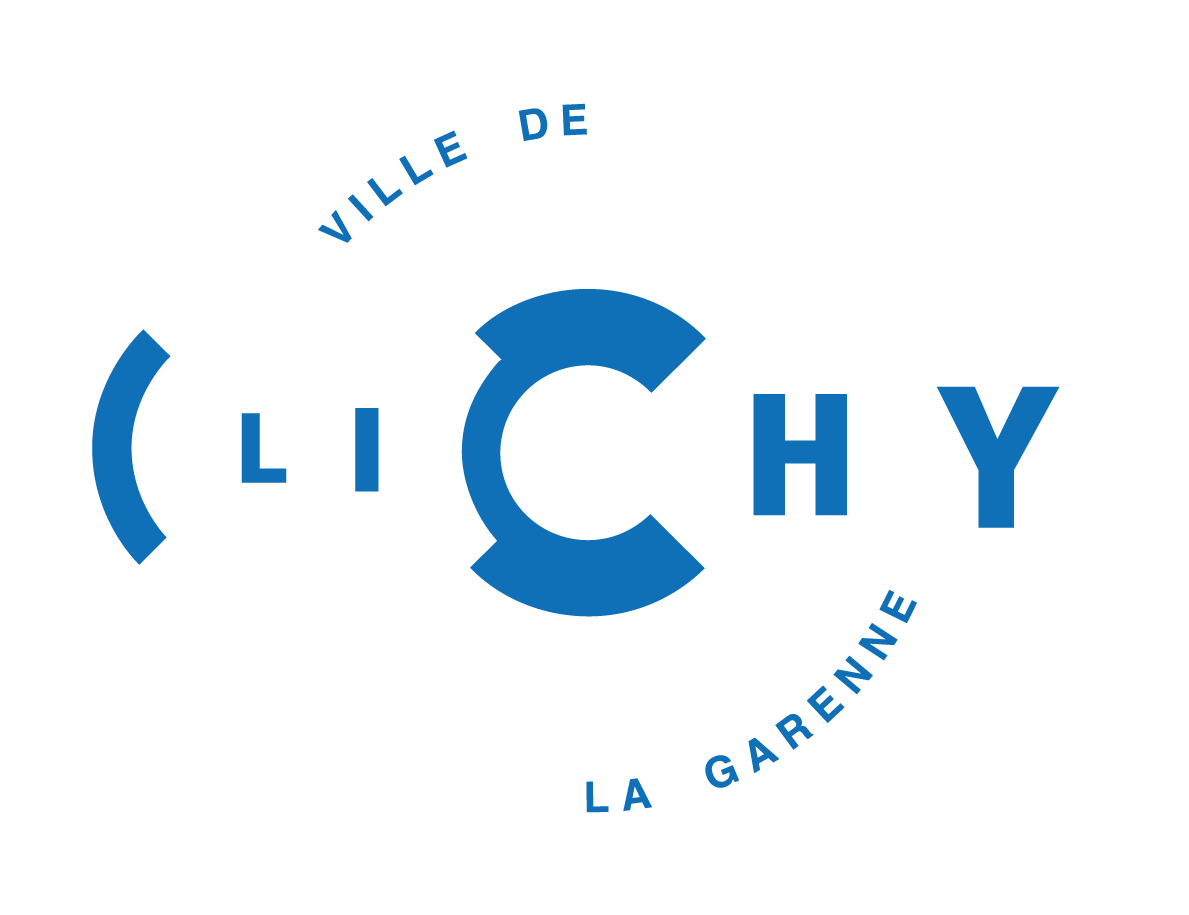 DEMANDE D’ADHÉSION AU CLUB ADOS EN LIGNEPréalablement, pour accéder au nouvel Espace Familles, vous avez déjà créé un compte utilisateur. Pour une première connexion, veuillez consulter ou télécharger le tutoriel «1ère connexion » disponible en ligne sur l’Espace Familles.Puis nous vous invitons à suivre les étapes ci-dessous :Accéder à votre Espace Familles via l’adresse suivante :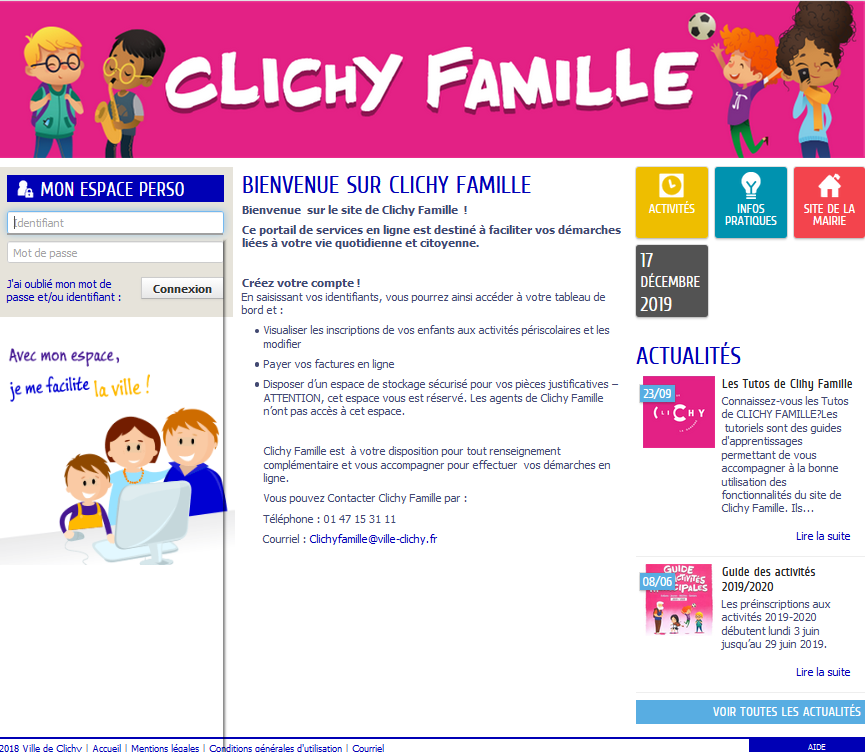 https://www.espace-citoyens.net/clichyCliquer sur « Créer une inscription »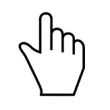 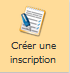 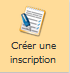 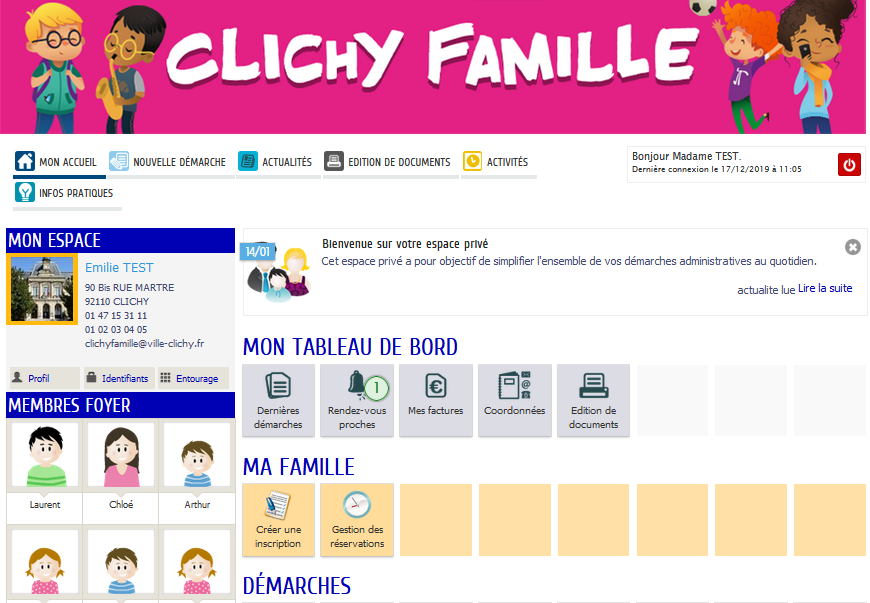 Sélectionner votre enfant concerné par l’inscription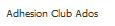 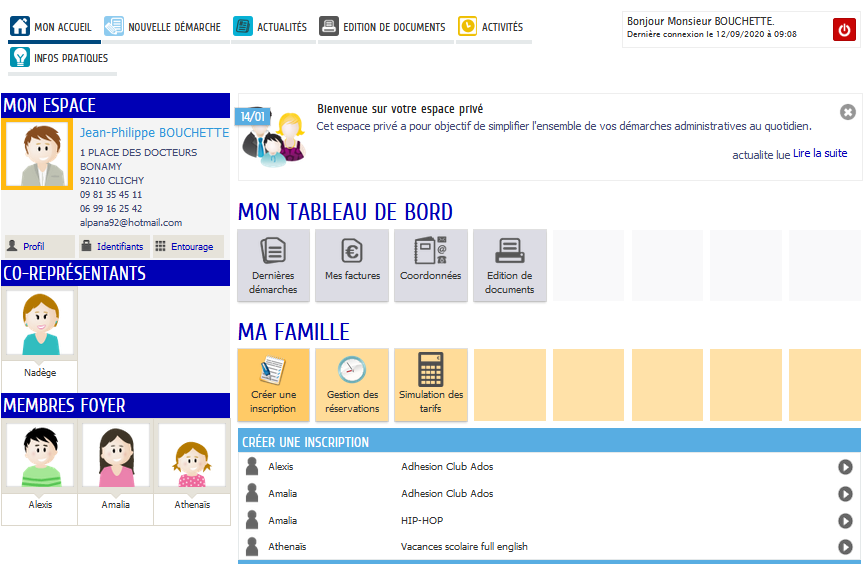 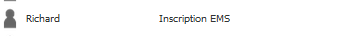 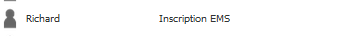 Accéder à la page d’informations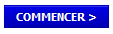 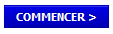 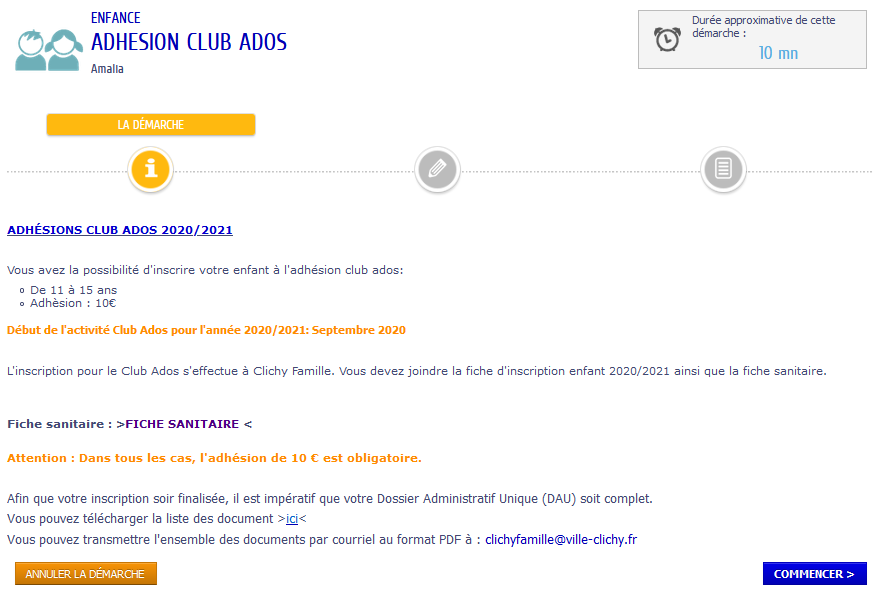 Remplissez le questionnaire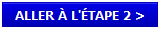 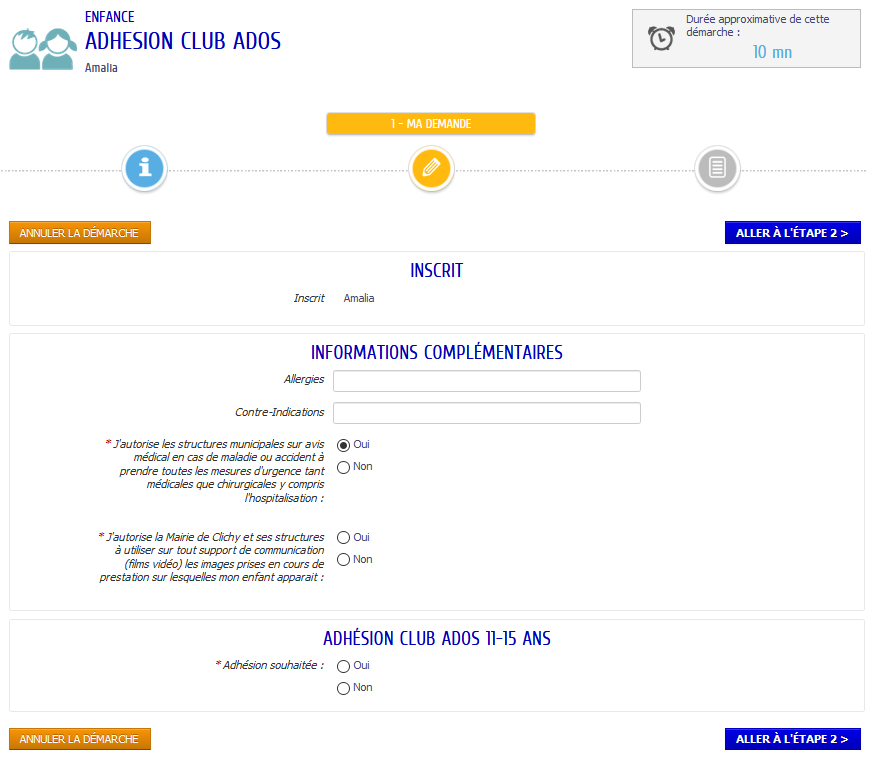 Accéder au récapitulatif de votre demande d’inscription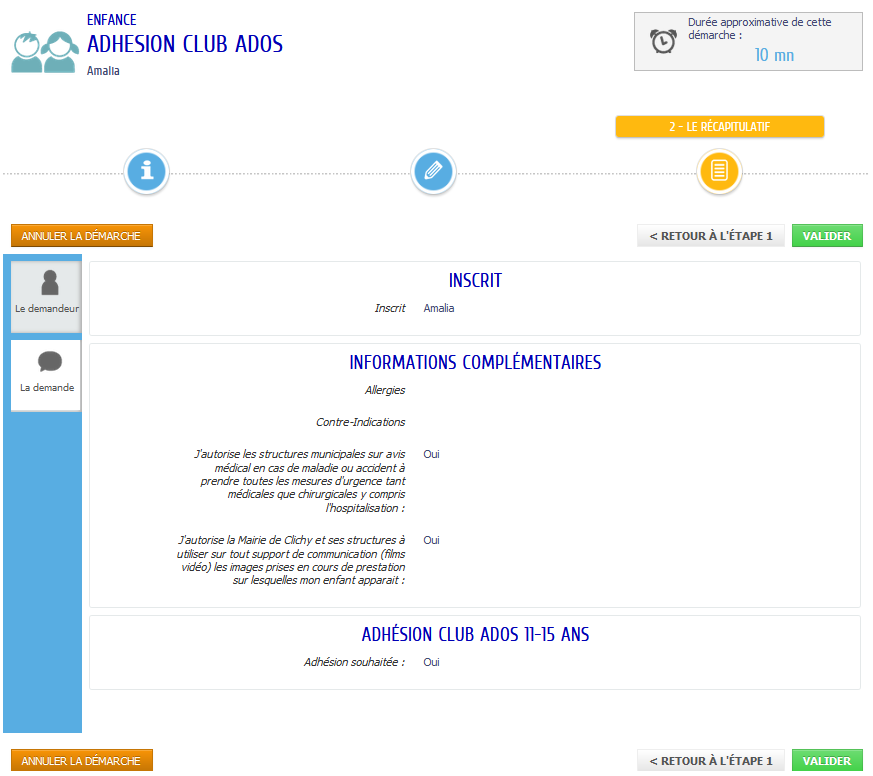 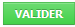 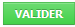 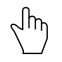 Confirmation de votre inscription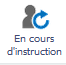 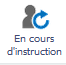 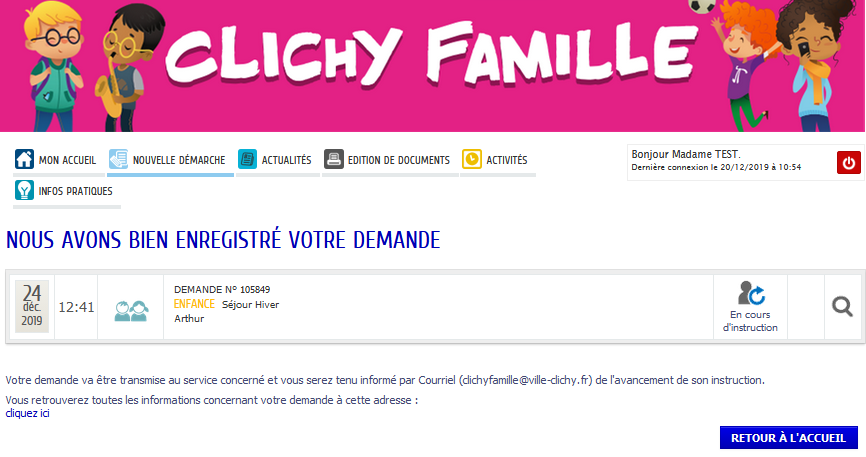 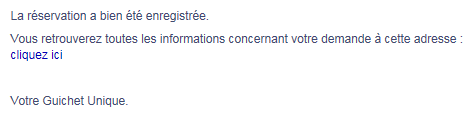 BESOIN D’AIDE ?

